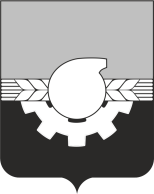 АДМИНИСТРАЦИЯ ГОРОДА КЕМЕРОВОПОСТАНОВЛЕНИЕ от 21.06.2022 № 1719О внесении изменения в постановление администрации города Кемеровоот 21.06.2021 № 1780 «Об утверждении административного регламента предоставления муниципальной услуги «Передача принадлежащего гражданам на праве собственности жилого помещения в муниципальную собственность»В   соответствии   со статьей   7   Федерального   закона   от 27.07.2010 № 210-ФЗ «Об организации предоставления государственных и муниципальных услуг», руководствуясь статьей 45 Устава города Кемерово1. Внести в постановление администрации города Кемерово от 21.06.2021 № 1780 «Об утверждении административного регламента предоставления муниципальной услуги «Передача принадлежащего гражданам на праве собственности жилого помещения в муниципальную собственность» (далее – постановление) следующее изменение:1.1. В приложении к постановлению подпункт 4 «д» пункта 2.7 исключить.2. Комитету по работе со средствами массовой информации администрации города Кемерово (Н.Н. Горбачева) обеспечить официальное опубликование настоящего постановления.3. Контроль за исполнением настоящего постановления возложить на первого заместителя Главы города Д.В. Анисимова.Глава города 							             И.В. Середюк